Открыты урок русского языка в 3 Б классе.Тип урока: открытие нового знания.Цель: сформировать ценностное отношение к совместной познавательной деятельности по определению  рода имени существительного.   Задачи:- актуализировать знания о постоянных и непостоянных морфологических признаках имени существительного;- познакомит со  способом определения рода существительного.Прогнозируемые результатыЛичностные:- ценностное отношение к процессу определения рода существительного;- осознание учащимися ценности изучаемого способа определения рода существительного ;- ценностное отношение к умению удерживать учебную задачу;- осознание учащимися  практической и личностной значимости результатов каждого этапа урока.Метапредметные:- умение принимать и сохранять цель урока;- умение находить способы решения поставленной цели по определению рода существительных;- умение планировать, контролировать и оценивать  свои действия;- умение слушать собеседника и вести диалог, высказывать свою точку зрения, правильно говорить;- умение провести рефлексию своих действий на уроке.Предметные:- знание о постоянных признаках существительного;- умение применять знания в жизненных ситуациях;- умение определять род существительных .Воспитательные.Воспитывать взаимопонимание, взаимопомощь, культуру поведения на уроке, аккуратность, самостоятельность, терпение друг к другуХод урокаОрганизационный моментЭмоциональный вход в урок.Вот звонок нам дал сигнал:поработать час настал.Так что время не теряемИ работать начинаем- Сегодня на уроке русского языка мы будем с вами вновь наблюдать, сравнивать, анализировать и узнаем ещё одну тайну русского языка. Чтобы разгадать эту тайну, нам придётся много поработать и выполнить очень много заданий.Актуализация знаний.Упражнение по чистописанию- Ребята, а зачем нужно писать красиво? Какие правила вы должны соблюдать при письме?- Открываем тетрадь, записываем сегодняшнее число и прописываем на следующей строке, чередуя данные буквы. о  р  д  Составьте слово из букв:     р   д    о-Какое слово получилось? - А что обозначает слово РОД? (Родственники, члены одной семьи)- Подберите к слову РОД однокоренные слова.Род – родня, родственный, родина, родители, родной, родство, родственник, родословная.(запись цепочек слов в тетрадь)   2. Словарная работа. - Запишем слова под диктовку. Найдите орфограмму.Лягушка, макушка, одуванчик, мотылёк солома, ромашка, пшеница, шоссе, петрушка.- Что вы можете сказать об этих словах?- Сейчас узнаем, что вы знаете об имени существительном. 3. Обобщение знаний. - Что такое имя существительное? - Что обозначает имя существительное?- На какие вопросы отвечает имя существительное? - А что вы ещё знаете об имени существительном?- Как изменяются имена существительные? - Число имён существительных – это постоянный признак? - А какие постоянные признаки имён существительных вы знаете? Самоопределение к деятельности.Проблема.- Давайте обратимся к словарным словам, которые записали.- На какие группы можно разделить эти слова? -  Разделите.- По какому признаку вы разделили слова? (постоянный признак: одуш. и неодуш.)- Вы разделили их на 2 группы, а теперь попробуйте разделить эти слова на 3 группы по другому признаку. - Вы можете выполнить это задание?- Почему не получается выполнить это задание?- Значит,  существует ещё какой - то признак, по которому можно делить имена существительные на группы. - Вы можете выполнить это задание?- Значит, существует ещё какой - то признак, по которому можно делить имена существительные на группы. Наша задача раскрыть ещё одну «тайну» данной речи.А в помощь я расскажу вам сказку.Жили в одном государстве слова-существительные. Было их много, и королева всё время их путала. И вот однажды она издала приказ: «Кто придумает для моих слов-существительных знаки различия, тот и будет награждён».А в другом королевстве жили муж и жена. Жадные они были. Услышали про королевский приказ и прибыли в королевство. С жаром принялись за работу. Но для начала решили все слова между собой поделить. Жена кричала: «это моя вещь!» и хватала слово, а муж кричал: «Это мой предмет» и хватал другое. Так и делили.Слов много, а жизнь коротка. Делили они, делили слова, да так и не разделили их до конца. Пришла королева и сказала: «Те слова, которые забрал к себе муж, пусть будут мужского рода. Те слова, которые забрала жена – женского. А те, что остались неопределённого, пусть останутся среднего рода».Вот так у существительных род появился. С тех пор королева перестала путать существительные друг с другом. Она знала секрет различия рода существительных, а вам, ребята, ещё предстоит открыть секрет определения рода имени существительного.- Так как же разделить данные слова на 3 группы?- В каком слове заключается тайна нашего урока? (в слове РОД)- А как вы думаете, какова же будет тема урока? (Род имён сущ.)- Для того, чтобы определить род имени существительного данных слов, посмотрим на памятку, которая лежит у вас на парте. 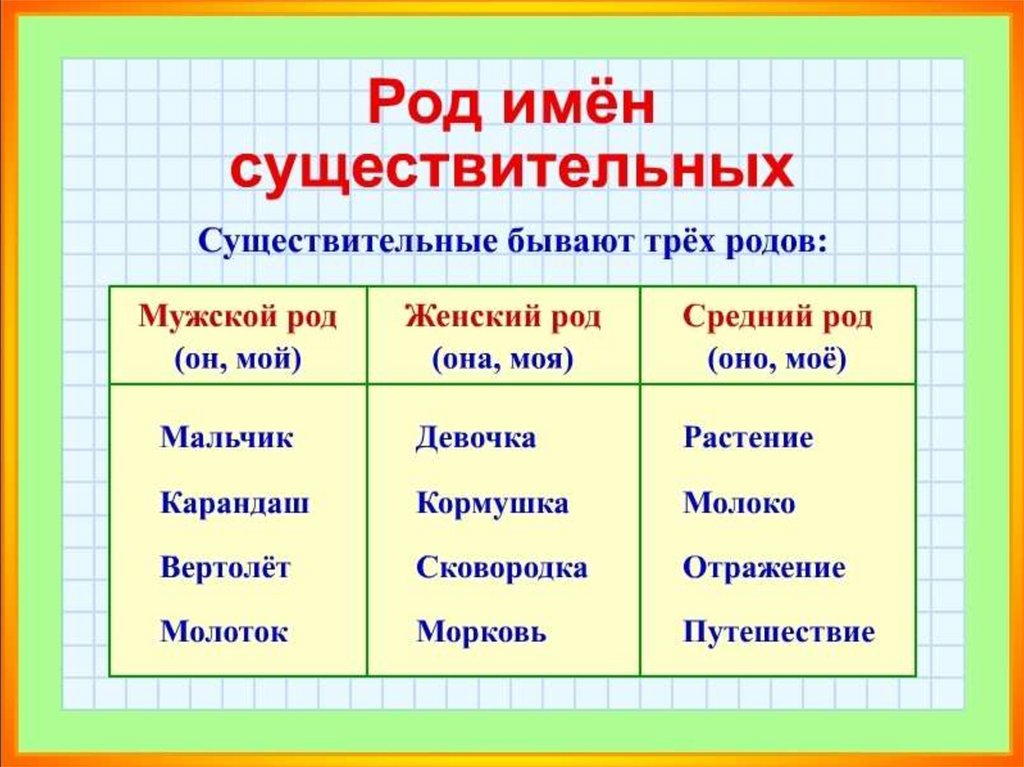 - А теперь давайте определим род данных имен существительных?-  Давайте попробуем определить род имён существительных.- Сложно ли это сделать?- Какой частью речи можно заменить каждое из этих слов? (например: девочка – она, так обращаются к женщине или к мужчине? Значит это существительное - женского рода. К слову она можно добавить ещё одно слово – подсказку моя).Имена сущ., которые можно заменить словом – он. Это – мужской род. Имена сущ., которые можно заменить словом – она. Это – женский род.Имена сущ., которые можно заменить словом – оно. Это – средний род.На письме род пишется сокращённо: м.р., ж.р, ср.р.- Назовите имена существительные женского рода, мужского рода, среднего рода. - На какие 3 группы вы разделили имена существительные? (м.р., ж.р, ср,р.)- По какому признаку их разделили?  - Сегодня вы узнаете, на какие ещё группы и по какому признаку делятся имена существительные.- Ребята, как вы считаете род имён существительных— это признак постоянный или непостоянный?  - Чтобы лучше запомнить правило, предлагаю дома выучить стихотворение.Женский род запомню я
И скажу: она, моя
И запомню род мужской
И опять скажу: он, мой
Средний род – оно моё
Это правило твоё!Работа по теме урока.1. Работа в тетрадях. Творческая работа.-  Сейчас выполним задание: 1ряд  придумывают три слова мужского рода, 2 ряд -  три слова женского рода , 3 ряд – три слова  среднего рода. 2. Проверка.Физминутка.- Я называю вам имена существительные, если женский род- вы хлопаете в ладоши, если мужской род – топаете, средний род – приседаете. (Ручка, паровоз, окно, дверь, облако, ягода, яблоко, карандаш, птичка, листок, небо, друг ).VI. Продолжение по теме урока.1.Работа с учебником.- Прочитаем правило на стр.25.Учебник страница 25 упражнение 39- Прочитайте слова. Разделите их на три группы.- Прочитайте слова, которые можно заменить местоимением он. Назовите род этих имен существительных.- Прочитайте слова, которые можно заменить местоимением она. Назовите род этих имен существительных.-Прочитайте слова, которые можно заменить местоимением оно. Назовите род этих имен существительных.- Выполним письменно упражнение 39, кто хочет работать у доски? (у доски работают 3 человека по желанию, их работа оценивается).2. «Эстафета»- Ребята, а сейчас мы проведем эстафету, в которой вы проявите свои знания и умения. Вы получаете карточку со словами, каждый из вас определяет и указывает род у одного слова и передает карточку следующему. Какой ряд быстрее и правильнее выполнит работу, тот и победит.1 ряд (Слова: подушка, компот, портфель, костёр, яйцо, машина).2 ряд (Слова: одеяло, ручка, трава, кресло, кот, белка).3 ряд (Слова: ветер, окно, ведро, карандаш, люстра, ведро, доскаПроверка.- Как же определить род имени существительного? 3. Игра «У каждого рода свой домик» Детям раздаются слова, записанные на карточках.  По команде учителя,  нужно выбежать со своим словом к доске и занять нужный домик. (Волна, гнездо, тетя, дядя, море, стол, дедушка, метель, платье, земля, пальто, диван).-Запишите слова и выделите окончания. - Сейчас мы с вами узнаем еще один секрет имен существительных. Посмотрите на окончания слов и скажите, какие родовые окончания имеют существительные ж.р.? м. р.? ср.р.?-Сравните свой вывод с выводом в учебнике на странице 26 рубрика «Обрати внимание».- Заполним памятку.VII. Подведение итогов урока.- Какого рода бывают имена существительные?- Что вам помогло в распознавании рода имён существительных?- Каким словом можно заменить слова мужского рода? Женского? Среднего?- Как определить род имени существительного?VIII.  Домашнее задание.1.  Правило стр.25.2. Упр. 42 стр.26.3. Записать слова 16 группы и определить род  IX. Рефлексия.- Оцените свою работу на уроке.Возьмите в руки листочки, которые лежат на ваших столах- нарисуйте! вместо носа, если вы хорошо поняли тему и успешно справлялись с заданием- нарисуйте? вместо носа, если вы не совсем хорошо поняли тему и у вас остались вопросы.- Дорисуйте рот, который покажет ваше настроение- Какую работу выполняли сегодня на уроке?